Use this form to request a new common or unique course. Consult the system course database through for information about existing courses before submitting this form.Section 1. Course Title and DescriptionIf the course contains a lecture and laboratory component, identify both the lecture and laboratory numbers (xxx and xxxL) and credit hours associated with each. Provide the complete description as you wish it to appear in the system course database, including pre-requisites, co-requisites, and registration restrictions.NOTE: The Enrollment Services Center assigns the short, abbreviated course title that appears on transcripts. The short title is limited to 30 characters (including spaces); meaningful but concise titles are encouraged due to space limitations in the student information system.   NOTE: Course descriptions are short, concise summaries that typically do not exceed 75 words. DO: Address the content of the course and write descriptions using active verbs (e.g., explore, learn, develop, etc.). DO NOT: Repeat the title of the course, layout the syllabus, use pronouns such as “we” and “you,” or rely on specialized jargon, vague phrases, or clichés.Pre-requisites or Co-requisites (add lines as needed)Registration RestrictionsSection 2. Review of CourseWill this be a unique or common course (place an “X” in the appropriate box)?Section 3. Other Course InformationAre there instructional staffing impacts?Existing program(s) in which course will be offered (i.e., any current or pending majors, minors, certificates, etc.): MS in Artificial Intelligence.Proposed instructional method by university (as defined by AAC Guideline 5.4):If requesting an instructional method that is exempt from the Section Size Guidelines, please provide a brief description of how the course is appropriate for the instructional method, as defined in AAC Guidelines.LectureProposed delivery method by university (as defined by AAC Guideline 5.5):01 Face to face & 015 asynchronous onlineTerm change will be effective:Fall 2024Can students repeat the course for additional credit?Will grade for this course be limited to S/U (pass/fail)?Will section enrollment be capped?Will this course equate (i.e., be considered the same course for degree completion) with any other unique or common courses in the common course system database?Is this prefix approved for your university?Section 4. Department and Course Codes (Completed by University Academic Affairs)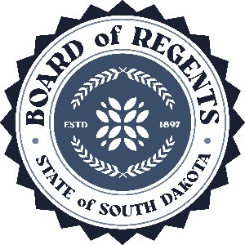 SOUTH DAKOTA BOARD OF REGENTSACADEMIC AFFAIRS FORMSNew Course RequestBeacom College of Computer and Cyber SciencesBeacom College of Computer and Cyber SciencesBeacom College of Computer and Cyber SciencesInstitutionDivision/DepartmentDivision/DepartmentDivision/Department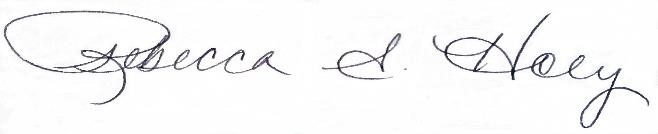 Institutional Approval SignatureInstitutional Approval SignatureInstitutional Approval SignatureDatePrefix & No.Course TitleCreditsCSC 727Professional Application and Ethics of A.I3Course DescriptionThis course will study the practical solutions of A.I. in professional settings with an emphasis on ethical considerations, societal impact, and responsible development.  Students will explore case studies, develop strategies for integrating A.I. that align with industry standards and societal values, and engage in ethical decisions.  Topics include ethical frameworks in A.I., legal and regulatory considerations, fairness, bias, accountability, transparency, and human centered A.I. design.This course will study the practical solutions of A.I. in professional settings with an emphasis on ethical considerations, societal impact, and responsible development.  Students will explore case studies, develop strategies for integrating A.I. that align with industry standards and societal values, and engage in ethical decisions.  Topics include ethical frameworks in A.I., legal and regulatory considerations, fairness, bias, accountability, transparency, and human centered A.I. design.Prefix & No.Course TitlePre-Req/Co-Req?NoneUnique CourseIf the request is for a unique course, institutions must review the common course catalog in the system course database to determine if a comparable common course already exists. List the two closest course matches in the common course catalog and provide a brief narrative explaining why the proposed course differs from those listed. If a search of the common course catalog determines an existing common course exists, complete the Authority to Offer an Existing Course Form. Courses requested without an attempt to find comparable courses will not be reviewed.Prefix & No.Course TitleCreditsCSC 572Artificial Intelligence/Ethics (USD)3Provide explanation of differences between proposed course and existing system catalog courses below:Provide explanation of differences between proposed course and existing system catalog courses below:Provide explanation of differences between proposed course and existing system catalog courses below:This proposed course explores the key ethical issues found in technically challenging A.I. problems, algorithms, and models. It is part of the newly proposed MSAI degree as a core requirement and is offered at the 700 level for students who will step into upper-level application A.I. positions or pursue research focused higher education.It is reasonable to expect CSC 572 to accept students from various disciplines with a general interest in understanding the ethical implications of A.I. Conversely, CSC 727 class will target students that have or are pursuing technical degrees in Artificial Intelligence and Computer Science and will require knowledge extending beyond what students might pursue in a 500 entry level course.Topics that you would find in CSC 727 that you likely would not in 572 include Explainability and Interpretability of A.I. Algorithms and Models, Embedded Biases in Data and Models, or the analysis of advanced algorithms where technical knowledge is necessary.This proposed course explores the key ethical issues found in technically challenging A.I. problems, algorithms, and models. It is part of the newly proposed MSAI degree as a core requirement and is offered at the 700 level for students who will step into upper-level application A.I. positions or pursue research focused higher education.It is reasonable to expect CSC 572 to accept students from various disciplines with a general interest in understanding the ethical implications of A.I. Conversely, CSC 727 class will target students that have or are pursuing technical degrees in Artificial Intelligence and Computer Science and will require knowledge extending beyond what students might pursue in a 500 entry level course.Topics that you would find in CSC 727 that you likely would not in 572 include Explainability and Interpretability of A.I. Algorithms and Models, Embedded Biases in Data and Models, or the analysis of advanced algorithms where technical knowledge is necessary.This proposed course explores the key ethical issues found in technically challenging A.I. problems, algorithms, and models. It is part of the newly proposed MSAI degree as a core requirement and is offered at the 700 level for students who will step into upper-level application A.I. positions or pursue research focused higher education.It is reasonable to expect CSC 572 to accept students from various disciplines with a general interest in understanding the ethical implications of A.I. Conversely, CSC 727 class will target students that have or are pursuing technical degrees in Artificial Intelligence and Computer Science and will require knowledge extending beyond what students might pursue in a 500 entry level course.Topics that you would find in CSC 727 that you likely would not in 572 include Explainability and Interpretability of A.I. Algorithms and Models, Embedded Biases in Data and Models, or the analysis of advanced algorithms where technical knowledge is necessary.Common CourseCommon CourseCommon CourseCommon CourseIndicate universities that are proposing this common course:Indicate universities that are proposing this common course:Indicate universities that are proposing this common course:Indicate universities that are proposing this common course:Indicate universities that are proposing this common course:Indicate universities that are proposing this common course:Indicate universities that are proposing this common course:Indicate universities that are proposing this common course:Indicate universities that are proposing this common course:BHSUDSUDSUNSUSDSMTSDSUUSDNo.  Replacement of (course prefix, course number, name of course, credits)(course prefix, course number, name of course, credits)(course prefix, course number, name of course, credits)*Attach course deletion form*Attach course deletion form*Attach course deletion formEffective date of deletion:Effective date of deletion:Effective date of deletion:No.  Schedule Management, explain below: Yes.  Specify below: Yes, total credit limit:NoYesNoYes, max per section:25NoYesNoIf yes, indicate the course(s) to which the course will equate (add lines as needed):If yes, indicate the course(s) to which the course will equate (add lines as needed):If yes, indicate the course(s) to which the course will equate (add lines as needed):If yes, indicate the course(s) to which the course will equate (add lines as needed):Prefix & No.Course TitleYesNoIf no, provide a brief justification below:If no, provide a brief justification below:If no, provide a brief justification below:If no, provide a brief justification below:University Department: D8N – DCSC Computer ScienceBanner Department Code: DCSIProposed CIP Code: 11.0401